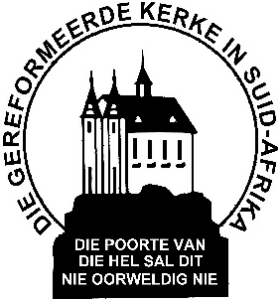 Beroepsbrief - byvoegsel(Acta 1985:558)Kerke kan by die opstel van 'n begeleidende brief aan die volgende riglyne aandag gee:Die Kerkraad bied aan:TraktementInwoning / huisvestingMotor / Reistoelae / Eie motorTelefoonWater- en elektrisiteitsverbruikBoektoelaeVerlofbonus (dertiende tjek)Mediese skemaAnder reëlingsVerlofJaarlikse verlofLangverlofDie volgende woorde moet in die begeleidende brief vir predikante opgeneem word wat op 1 Julie 1994 reeds in diens van 'n Gereformeerde Kerk bevestig was:"Vir die versorging van 'n Emerituspredikant, predikantsweduwee en -wese word aan u ŉ toesegging gedoen uit die Emeritaatsversorgingstrust volgens die Reglement van die Emeritaatsversorgingskombinasie, sowel as inskakeling by die GKSA Predikante Pensioenfonds en gepaardgaande versekeringskemas, volgens die Reglement van genoemde pensioenfonds. Genoemde toesegging uit die Emeritaatsversorgingstrust is onderworpe aan die voorwaarde dat u nog aan hierdie Kerk verbonde sal wees as u emeritus verklaar word."Die volgende moet opgeneem word in die beroepsbrief van Proponente en predikante wat na 1 Julie 1994 vir die eerste keer in diens van 'n Gereformeerde Kerk bevestig was:"Vir die versorging van 'n Emerituspredikant, predikantsweduwee en -wese, skakel hierdie Kerkraad in by die `GKSA Predikante Pensioenfonds' en gepaardgaande versekeringskemas, soos deur die Sinode van 1994 gereël en deur daaropvolgende sinodes gewysig. Hierdie versorging geskied volgens die Reglement van genoemde Pensioenfonds en gepaardgaande versekeringskemas."